Томская обл., Асиновский р-н, 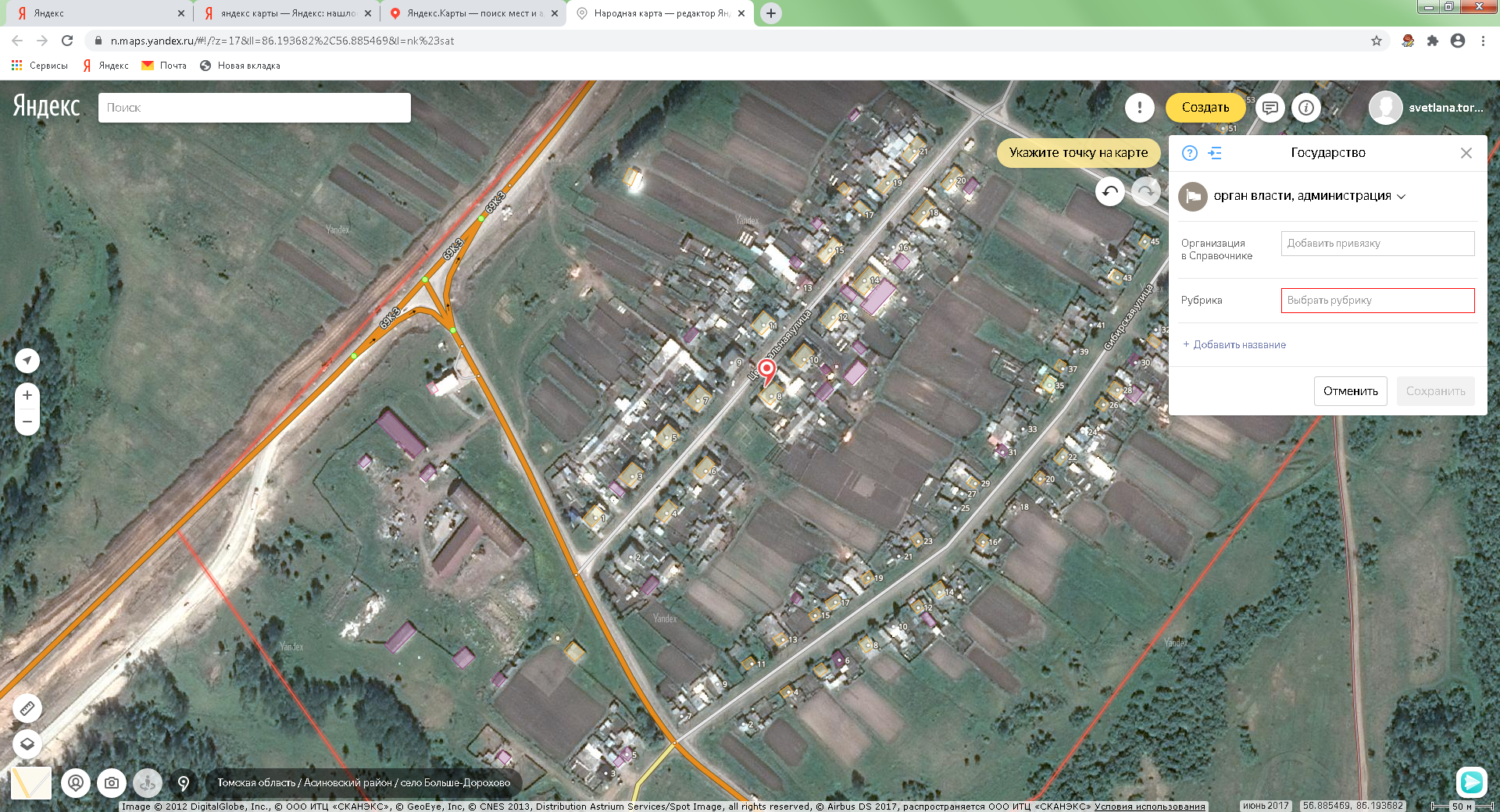 с. Больше-Дорохово, ул. Центральная, 8пожарный гидрантширота 56°53´09,28´´Сдолгота 86°11´37,15´´В